1) voll /2) weitgehend /3) ansatzweise /4) nichtDurchführung:MATERIAL: Website Prof. Holzheu (http://holzheu-schule.at),ERKLÄRUNG: Ich habe den Arbeitsauftrag verstanden.	 NAME:	 ________________________________FEEDBACK:						 UNTERSCHRIFT:  _______________________________							 Wien, am ____________________________Arbeitsblatt: Bedürfnisse, Bedarf, Nachfrage1) Was wünschen Sie sich? Schreiben Sie 10 Bedürfnisse auf und versuchen Sie eine Einteilung entsprechend Maslows Bedürfnispyramide (G= Grund, Si= Sicherheit, So= Soziales, A= Anerkennung, Sv= Selbstverwirklichung).____________________________________________________________________________________________________________________________________________2) Beschreiben Sie, in einfachen Worten, was man unter der Bedürfnispyramide von Abraham Maslow (1953 US Psychologe) versteht zeichnen Sie diese mit je einem Beispiel.____________________________________________________________________________________________________________________________________________________________________________________________________________________________________________________________________________________3) Nennen Sie nun, welche von den oben erwähnten Bedürfnissen Sie am Markt  Sie am Markt nachfragen können (= Bedarf), weil Sie über die notwendigen Mittel verfügen (z.B. Taschengeld).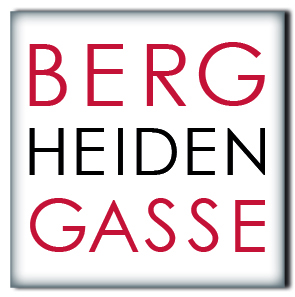 Offenes Lernen:
ArbeitsauftragOffenes Lernen:
ArbeitsauftragOffenes Lernen:
ArbeitsauftragOffenes Lernen:
Arbeitsauftrag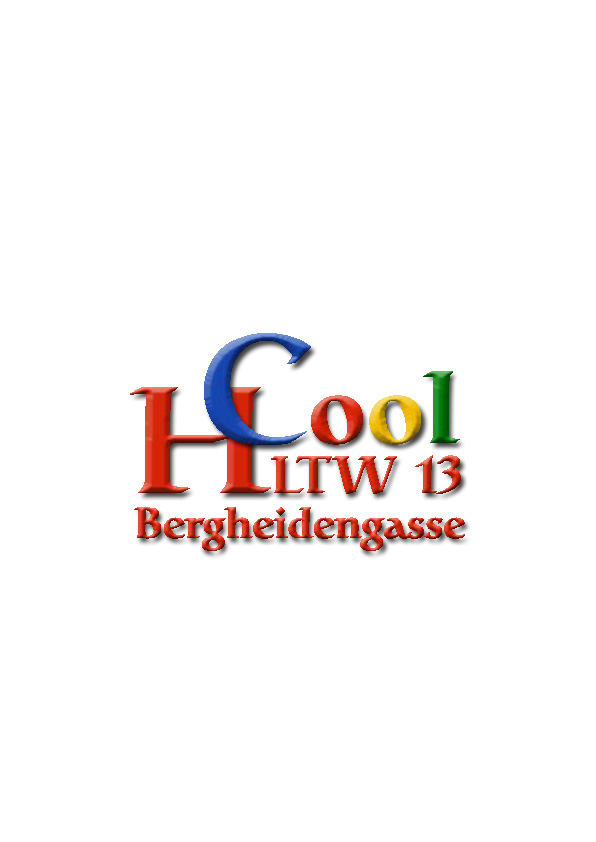 1HHC1HHC1HHC1HHCBedürfnisseBedürfnisseBedürfnisseBedürfnisseSchuljahr:
2018/2019Schuljahr:
2018/2019Schuljahr:
2018/2019Schuljahr:
2018/2019Schuljahr:
2018/20191HHC1HHC1HHC1HHCBVWBVWBVWBVWSchuljahr:
2018/2019Schuljahr:
2018/2019Schuljahr:
2018/2019Schuljahr:
2018/2019Schuljahr:
2018/2019Arbeitsbeginn: 17.09.Arbeitsbeginn: 17.09.Arbeitsbeginn: 17.09.Arbeitsbeginn: 17.09.Arbeitsbeginn: 17.09.Fertigstellung: 23.09.Sozialform:… + L= mit LehrerinKontrolle der Abgabe:Kontrolle der Abgabe:Kontrolle der Abgabe:Kontrolle der Abgabe:Kontrolle der Abgabe:Kontrolle der Abgabe:LERNZIELE:LERNZIELE:LERNZIELE:LERNZIELE:LERNZIELE:LERNZIELE:LERNZIELE:LERNZIELE:LERNZIELE:Ziel erreicht:
SelbsteinschätzungZiel erreicht:
SelbsteinschätzungZiel erreicht:
SelbsteinschätzungZiel erreicht:
SelbsteinschätzungLERNZIELE:LERNZIELE:LERNZIELE:LERNZIELE:LERNZIELE:LERNZIELE:LERNZIELE:LERNZIELE:LERNZIELE:12341) Ich kann einen meine Bedürfnisse einteilen.1) Ich kann einen meine Bedürfnisse einteilen.1) Ich kann einen meine Bedürfnisse einteilen.1) Ich kann einen meine Bedürfnisse einteilen.1) Ich kann einen meine Bedürfnisse einteilen.1) Ich kann einen meine Bedürfnisse einteilen.1) Ich kann einen meine Bedürfnisse einteilen.1) Ich kann einen meine Bedürfnisse einteilen.1) Ich kann einen meine Bedürfnisse einteilen.2) Ich kann das Konzept der Bedürfnispyramiede beschreiben..2) Ich kann das Konzept der Bedürfnispyramiede beschreiben..2) Ich kann das Konzept der Bedürfnispyramiede beschreiben..2) Ich kann das Konzept der Bedürfnispyramiede beschreiben..2) Ich kann das Konzept der Bedürfnispyramiede beschreiben..2) Ich kann das Konzept der Bedürfnispyramiede beschreiben..2) Ich kann das Konzept der Bedürfnispyramiede beschreiben..2) Ich kann das Konzept der Bedürfnispyramiede beschreiben..2) Ich kann das Konzept der Bedürfnispyramiede beschreiben..SOZIALE LERNZIELESOZIALE LERNZIELESOZIALE LERNZIELESOZIALE LERNZIELESOZIALE LERNZIELESOZIALE LERNZIELESOZIALE LERNZIELESOZIALE LERNZIELESOZIALE LERNZIELESOZIALE LERNZIELESOZIALE LERNZIELESOZIALE LERNZIELESOZIALE LERNZIELEIch frage Mitschüler oder den Prof. wenn ich nicht weiter weißIch frage Mitschüler oder den Prof. wenn ich nicht weiter weißIch frage Mitschüler oder den Prof. wenn ich nicht weiter weißIch frage Mitschüler oder den Prof. wenn ich nicht weiter weißIch frage Mitschüler oder den Prof. wenn ich nicht weiter weißIch frage Mitschüler oder den Prof. wenn ich nicht weiter weißIch frage Mitschüler oder den Prof. wenn ich nicht weiter weißIch frage Mitschüler oder den Prof. wenn ich nicht weiter weißIch frage Mitschüler oder den Prof. wenn ich nicht weiter weißNrAufgabe / ProblemstellungSozialformPflicht/Wahlerledigt1.2Gehen Sie auf die Website von Prof. Holzheu zum Link Sehen Sie sich das Video zur Bedürfnispyramiede an.Lösen Sie das Arbeitsblatt auf der Folgeseite.Pflicht